A doua zi de Paști – luni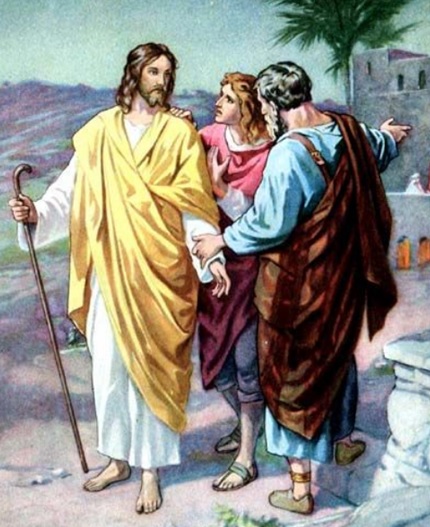 Feria secunda infra Octavam PaschæElaborat: Jan Chlumský18 aprilie, solemnitateSCURTĂ DESCRIEREPrintre hotărârile de bază ale Conciliului Vatican II. accentul este pus pe faptul, ca la menționarea sărbătorilor liturgice, întotdeauna să aibă prioritate misterul lui Cristos, înaintea comemorările sfinților. Tot în acest document hagiografic, elaborat în funcție de sărbători, de aceea este prioritară celebrarea misterelor lui Cristos, față de care trebuie să se renunța în acea zi la comemorarea sărbătorilor sfinților. Sărbătorile importante, care intră în tridiumul și săptămâna pascală se re locă, calendarele catolice trebuie să sublinieze importanța acestor zile, și în denumirea zilelor vor menționate ca fiind pascale.Importanța altor zile este în concordanță, dar luni, ca a doua sărbătoare pascală, nu este zi lucrătoare și cu atât mai mult ar trebui să avem în inimă participarea la celebrarea fericită a victoriei lui Cristos – din recunoștință să trăim o unire mai profundă cu el. /În observația de sfârșit sunt explicate simbolurile, care sunt dependente de celebrarea pascală/REFLECȚII PENTRU MEDITAȚIE SĂ FIU CU ISUS La sfânta liturghie din seara trecută am putut auzi altă evanghelie decât dimineața, dar arăta în mod asemănător asupra faptului, cum ucenicii încă nu au înțeles Scriptura, și de aceea au avut greutăți cu acceptarea veștii despre învierea Domnului. Dar aceasta se schimba după fiecare întâlnire cu el cu fiecare experiență trăită în întâlnirea cu el. Mulți abia treptat au priceput realitatea, că Noul Testament este împlinirea Vechiului Testament. Despre toate acestea vorbesc evangheliile apostolului Luca:„Și iată, că în aceeași zi, doi dintre ei se duceau spre un sat numit Emaus, ca la șaizeci de stadii de Ierusalim. Aceștia vorbeau între ei despre toate cele întâmplate. Pe când vorbeau și se întrebau, Isus însuși s-a apropiat și mergea împreună cu ei. Dar ochii lor erau ținuți să nu-l cunoască. El le-a spus: „Ce înseamnă toate aceste cuvinte pe care le schimbați între voi pe drum?” Ei s-au oprit triști. Unul dintre ei, cu numele Cleopa, i-a răspuns: „Numai tu ești străin în Ierusalim și nu ști cele petrecute zilele acestea?” El le-a spus: „Ce anume?” Ei au spus: „Cele despre Isus Nazarineanul, care era profet puternic în faptă și în cuvânt înainta lui Dumnezeu și a întregului popor, cum arhiereii și conducătorii noștri l-au dat să fie condamnat la moarte și răstignit. Noi sperăm că este cel care trebuia să elibereze Israelul, dar cu toate acestea, iată, este a treia zi de când s-au petrecut aceste lucruri. Ba, mai mult, unele femei dintr-ale noastre ne-au uimit. Fuseseră la mormânt dis-de-dimineață și negăsind trupul lui au venit spunând că au avut vedenii cu îngeri care spun că el este viu. Unii dintre cei care sunt cu noi au mers și ei la mormânt și au găsit așa cum au spus femeile, dar pe el nu l-au văzut. Atunci le-a spus: „O, nepricepuților și greoi la inimă în a crede toate cele spuse de profeți! Oare nu trebuia Cristos să sufere acestea și să intre în gloria sa?” Și începând de la Moise și toți profeții, le-a explicat din toate Scripturile cele referitoare la el. Când s-au apropiat de satul spre care mergeau, el s-a făcut că merge mai departe. Dar ei l-a îndemnat insistent: „Rămâi cu noi pentru că se lasă seara și ziua e de acum pe sfârșite.” Atunci a intrat să rămân cu ei. Și, pe când stătea la masă cu ei, luând pâinea a binecuvântat-o, a frânt-o și le-a dat-o lor. Atunci li s-au deschis ochii și l-au recunoscut, dar el s-a făcut nevăzut dinaintea lor. Iar ei spuneau unul către altul: „Oare nu ne ardea inima în noi când ne vorbea pe drum și ne explica Scripturile?” Și în același ceas, s-au ridicat și s-au întors la Ierusalim. I-au găsit adunați pe cei unsprezece și pe cei care erau cu ei, care le-au zis: „Domnul a înviat într-adevăr și s-a arăta lui Simon.” Iar ei le-au povestit cele de pe drum și cum l-au recunoscut la frângerea pâinii.” „Rămâi cu noi…” – Astfel se rugau ucenicii în timpul drumului spre Emaus; copiii pe care Isus i-a binecuvântat; mulțimile de ascultători, când a terminat predicile; apostolii în timpul ultimei cine și credincioșii tuturor timpurilor. ȘI Isus rămâne cu noi în sacramente, mai ales în euharistie – în tabernacole din bisericile noastre. Vrea să locuiască în inimile noastre. Îl întâlnim în apropiații noștri și putem să-l atingem prin ajutorul celor săraci. A rămas cu noi și în Sfânta Scriptură. De aici ne vorbește cu cuvintele lui și exemplul lui. Ne dă sentimentul, că este cu noi pe calea vieții noastre. A fi cu Isus – pentru aceasta este nevoie de credință, încredere, vreau să fiu cu el cu toată inima. Să fiu cu el înseamnă să trăim cu el, din el și pentru el. Cine este cu el, nu are excepții pentru realizarea voinței lui Dumnezeu. HOTĂRÂRE, RUGĂCIUNEVoi vorbi cu Isus despre programul meu în zilele următoare și îl voi ruga să mă binecuvânteze, pentru ca și în activitățile mele zilnice să fiu cu el mai strâns unit, ca fiecare zi să înceapă și să se termine cu bine. În rugămințile mele însă nu mă voi gândi doar la mine. Dumnezeule, Tu în Biserica ta dai din izvorul botezului viață mereu la noi generații; Te rugăm pentru toți creștinii: dă ca să rămână fideli botezului lor și să trăiască conform credinței, pe care au primit-o Prin Fiul Tău Isus Cristos, Domnul nostru, căci el împreună cu Tine în unire cu Duhul Sfânt viețuiește și domnește în toți vecii vecilor. Amin. (rugăciunea de încheiere din breviar)NOTĂDe celebrarea Paștelui aparțin și multe tradiții și utilizarea de simboluri. Dintre mâncărurile care se binecuvântează la sfânta liturghie în ziua Paștelui, cele mai dese sunt mieii și prăjituri dulci și ouă. Tradiția acestei binecuvântări are o dependență cu atenționarea apostolului Pavel: „Fie că mâncați, fie că beți sau orice altceva faceți, toate să le faceți spre slava lui Dumnezeu (1 Cor 10,31). Este vorba despre faptul, că, acest consum de alimente trebuie să fie o activitate religioasă, de aceea ne rugăm înainte și după mâncare, și în timpul solemnității pascale, mâncărurile au fost binecuvântate. Exprimă oportun, că la masa comună de sărbătoare ne așezăm cu Cristos. Ne readucem aminte, că Domnul Isus după învierea sa din morți a mâncat împreună cu apostolii. Aici este exprimată relația de solidaritate și prietenie cu urări de bine, care pot completa împărțirea oului binecuvântat. Ouăle sunt simbolul noii vieți, și de aceea sunt strâns legate de Paște. Mielul ca simbol al lui Cristos cel jertfit și înviat din morți este uneori completat cu steagul victoriei, pe care este crucea. (Mielul în Vechiul Testament, vezi textul meditație pentru Joia Mare.) Chemarea: „Iată Mielul lui Dumnezeu, care ia asupra sa păcatele lumii!” provine de la Ioan Botezătorul și este repetată înainte de sfânta împărtășanie. Focul este simbolul iubirii și a puterii Duhului Sfânt de la care a fost aprinsă lumânarea pascală, care simbolizează lumina lui Cristos (vezi meditația din Sâmbăta Mare „Noaptea vegherii pentru Domnul”). Observația – pachetul de ramuri de salcie ca un instrument de bătaie pascală și dăruire. În simbolismul creștin este pus accentul pe faptul, că răul trebuie răsplătit cu binele. În tradiția populară „biciuirea” fetelor (sau biciuirea cu nuiaua numită și ea baston, tătar, carabină etc.) este motivată de întinerirea, transferul  de prospețime, flexibilității și sănătății tinerei nuiele. Fetele nemăritate pentru această „biciuire” pun pe reverul hainei băieților panglici colorate. Cu acordul autorului, de pe paginile www.catholica.cz a tradus și pregătit pentru tipar, Iosif Fickl 